Calvary United Church of Christ                 1231 Route 100 Barto, PA 19504                                610-652-5023                           www.calvaryuccbarto.com                       calvaryucc@gmail.com“Sharing God’s Love in Worship, in Fellowship and in Service to our Neighbors.”WelcomeWe are grateful for all who have come to worship our Creator today.  Let us come together with joy and love in our hearts. If you should need any assistance please see the greeters. There are children’s busy bags in the rear of the Sanctuary. After worship, please return them. If you are a visitor, we welcome an opportunity to answer any questions you may have about our Faith Community. If you have a prayer concern, we will hold you deeply in prayer.  Bless you, friends, and be assured that you are indeed welcome, wanted and loved here!			WE COME INTO GOD’S PRESENCEENTERING INTO WORSHIPAs you enter this sanctuary of God, use the time to clear your heart and mind through quiet time and prayer. As you listen to the music of the prelude, prepare yourself to receive the message God has for you.When you see this symbol, †, please stand if you are able.		THE CHURCH GATHERSPRELUDE 				           	“Harp Fantasia I”WELCOME AND ANNOUNCEMENTS†CALL TO WORSHIP (after Psalm 95: 1-3)One: Come, let us sing for joy to the Lord	All: Let us shout aloud to the Rock of our salvation	One: Let us come before God with thanksgiving	All: and extol God with music	One: For the Lord is the great God	All: the great King above all Gods†JOYOUS DECLARATIONP:	We worship in the name of the Father, and of the Son and of the Holy Spirit.  Amen.†INVOCATION (Unison) God we thank you for Your Presence. God you are the alpha and omega to our experience.You are a wonder that often can not be explained,and yet You guide us on a spiritual journey toward that sacred place where You reside within us.OPENING HYMN                 “A Mighty Fortress Is Our God” (verses 1, 2 & 4)A mighty fortress is our God, A bulwark never failing; Our helper He, amid the flood of mortal ills prevailing: For still our ancient for Doth seek to work uswoe; His craft and power are great,And armed with cruel hate, On earth is not his equal.Did we in our own strength confide, Our striving would be losing, Were not the right Man on our side, The man of God’s own choosing: Dost ask who that may be? Christ Jesus, it is He; Lord Saboth His name, From age to age the same, And he must win the battle. That word above all earthly powers, No thanks to them, abideth; The spirit and the gifts are ours Through him who with us sideth: Let goods and kindred go, This mortal life also; The body they may kill: God’s truth abideth still; his kingdom is forever. Amen. (Please rise as you are able in body and in spirit.)†CALL TO CONFESSION (Unison)	Holy God, we open our hearts to youThis day, and offer the truth of our lives:The fear that stifles us,The prejudice that blinds us,The ignorance that hobbles us,The doubt that plagues us.Help us, we pray, that we willFind courage in unlikely places,See the world with new and gracious eyes,Move to those places where love is needed,Have faith that you are with us.This we pray in Jesus’ name. Amen.†PRAYER OF CONFESSION                                  Silent Confession †ASSURANCE OF PARDON	P:	Christ continues to move on our behalf, which meansWe are continuously set free from fear and doubt. The bondage has been removed by the power and the forgiveness of Jesus Christ.APOSTLES’ CREED I believe in God the Father Almighty, Maker of heaven and earth: 	And in Jesus Christ his only begotten Son our Lord; Who was conceived by the Holy Ghost, born of the Virgin Mary, Suffered under Pontius Pilate, was crucified, dead, and buried; He descended into hell; the third day he rose again from the dead; He ascended into heaven, and sitteth on the right hand of God the Father Almighty; From thence he shall come to judge the quick and the dead. I believe in the Holy Ghost, the holy catholic church;The communion of saints, the forgiveness of sins,The resurrection of the body and the life everlasting. Amen.PROCLAIMING GOD’S WORD	PRAYER OF ILLUMINATIONP:	Mighty God, send your Holy Spirit to speak peace, that he good news of this age may be proclaimed through your word, which stands forever.  Amen.	SCRIPTURE READINGS Psalm 73:6-8Matthew 16:22-24Pastor:	  This is the Word of the Lord.People:  Thanks be to God.SERMON       				Rev. Meagan McLeod                                      Moment of Silent ReflectionHYMN                		            “Lord I Want to be a Christian”(verses 1, 2 & 4) Lord, I want to be a Christian in-a my heart, in-a my heart, Lord, I want to be a Christian in-a my heart. In-a my heart, In-a my heart, Lord I want to be a Christian in-a my heart. Lord, I want to be more loving in-a my heart, in-a my heart, Lord, I want to be more loving in-a my hear, in-a my heart. In-a my heart, In-a my heart, Lord I want to be more loving in-a my heart.Lord, I want to be like Jesus in-a my heart, in-a my heart, Lord, I want to be like Jesus in-a my heart. In-a my heart, In-a my heart, Lord I want to be like Jesus in-a my heart.RESPONDING TO GOD’S WORDOFFERTORY PRAYERP:	Lord, we give you thanks that in the coming of Christ your steadfast love and faithfulness have met and your righteousness and peace have kissed.  May the gifts we offer this day lift up those in need and prepare the way of your salvation.  Amen.SHARING OF JOYS AND CONCERNSPASTORAL PRAYERLORD’S PRAYER		 Our Father, who art in heaven, hallowed be thy name. Thy kingdom come.  Thy will be done on earth as it is in heaven.  Give us this day our daily bread. And forgive us our debts, as we forgive our debtors.  And lead us not into temptation, but deliver us from evil.  For thine is the kingdom, and the power, and the glory, forever. Amen	 DEPARTING TO SERVEDEPARTING HYMN      		 “Fairest Lord Jesus”(verses 1, 3 & 4) Fairest Lord Jesus! Ruler of all nature, O Thou of God and man of the Son! Thee will I cherish, Thee will I honor, Thou, my soul’s glory, joy, and crown!Fair is the sunshine, Fair-er still the moonlight, And all the     twinkling stary host: Jesus shines brighter, Jesus shines brighter, Jesus shines purer, Than all the angels heav’n can boast.Beautiful Savior! Lord of the nations! Son of God and Son of Man! Glory and honor, Praise, adoration, Now and forever more be Thine! Amen†BLESSING†BENEDICTONDEPART IN PEACEPOSTLUDE 			“Symphony No 9 in D Minor”_________________________________________________________All items printed in today’s bulletin are covered by the copyright license provided to Calvary United Church of Christ through CCLI # 113108In the Spirit of Prayer…Emil Schultheisz, as he is in the care of “Caring Hospice” at Chestnut Knoll.Please hold our Future Interim Pastor in prayer as God prepares him/her for ministry with us.Those who are sick with Covd-19, and other various illnesses.Our Country*If you have any prayer requests, you may submit them through the link on the website, send them to calvaryucc@gmail.com or you may leave a message for the office, 610-652-5023.BUDGETED WEEKLY EXPENSES ~ $2,134.44TOTAL INCOMING FUNDS:1/10/2021 ~ $4,962.00Those of you physically present at Calvary today are invited to drop your offering in the plate in the rear of the Sanctuary. Anyone giving electronically, may do so anytime by using their smartphone to scan the QR Code below.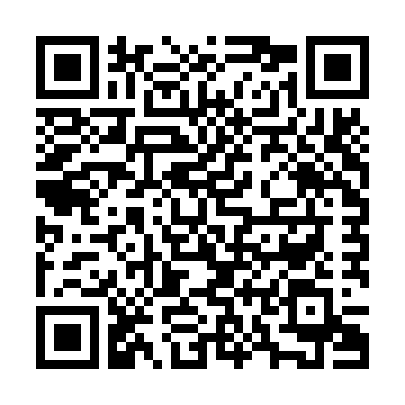 Whatever your preference, and whatever you can give,We Thank You for your generosity!We are the church because of you!*Please pick up an announcement sheet for January in the greeting area, next to the attendance sign-in sheet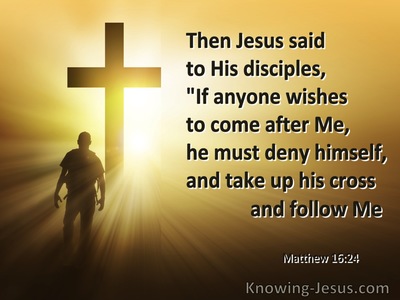    January 17, 2021